WNIOSEK O OTWARCIE PRÓBY NA STOPIEŃ INSTRUKTORSKI1)WNIOSEK O OTWARCIE PRÓBY NA STOPIEŃ INSTRUKTORSKI1)WNIOSEK O OTWARCIE PRÓBY NA STOPIEŃ INSTRUKTORSKI1)WNIOSEK O OTWARCIE PRÓBY NA STOPIEŃ INSTRUKTORSKI1)WNIOSEK O OTWARCIE PRÓBY NA STOPIEŃ INSTRUKTORSKI1)WNIOSEK O OTWARCIE PRÓBY NA STOPIEŃ INSTRUKTORSKI1)WNIOSEK O OTWARCIE PRÓBY NA STOPIEŃ INSTRUKTORSKI1)WNIOSEK O OTWARCIE PRÓBY NA STOPIEŃ INSTRUKTORSKI1)WNIOSEK O OTWARCIE PRÓBY NA STOPIEŃ INSTRUKTORSKI1)WNIOSEK O OTWARCIE PRÓBY NA STOPIEŃ INSTRUKTORSKI1)WNIOSEK O OTWARCIE PRÓBY NA STOPIEŃ INSTRUKTORSKI1)WNIOSEK O OTWARCIE PRÓBY NA STOPIEŃ INSTRUKTORSKI1)WNIOSEK O OTWARCIE PRÓBY NA STOPIEŃ INSTRUKTORSKI1)WNIOSEK O OTWARCIE PRÓBY NA STOPIEŃ INSTRUKTORSKI1)WNIOSEK O OTWARCIE PRÓBY NA STOPIEŃ INSTRUKTORSKI1)WNIOSEK O OTWARCIE PRÓBY NA STOPIEŃ INSTRUKTORSKI1)WNIOSEK O OTWARCIE PRÓBY NA STOPIEŃ INSTRUKTORSKI1)WNIOSEK O OTWARCIE PRÓBY NA STOPIEŃ INSTRUKTORSKI1)WNIOSEK O OTWARCIE PRÓBY NA STOPIEŃ INSTRUKTORSKI1)WNIOSEK O OTWARCIE PRÓBY NA STOPIEŃ INSTRUKTORSKI1)WNIOSEK O OTWARCIE PRÓBY NA STOPIEŃ INSTRUKTORSKI1)WNIOSEK O OTWARCIE PRÓBY NA STOPIEŃ INSTRUKTORSKI1)WNIOSEK O OTWARCIE PRÓBY NA STOPIEŃ INSTRUKTORSKI1)WNIOSEK O OTWARCIE PRÓBY NA STOPIEŃ INSTRUKTORSKI1)WNIOSEK O OTWARCIE PRÓBY NA STOPIEŃ INSTRUKTORSKI1)WNIOSEK O OTWARCIE PRÓBY NA STOPIEŃ INSTRUKTORSKI1)WNIOSEK O OTWARCIE PRÓBY NA STOPIEŃ INSTRUKTORSKI1)WNIOSEK O OTWARCIE PRÓBY NA STOPIEŃ INSTRUKTORSKI1)INFORMACJE O OSOBIE REALIZUJĄCEJ PRÓBĘINFORMACJE O OSOBIE REALIZUJĄCEJ PRÓBĘINFORMACJE O OSOBIE REALIZUJĄCEJ PRÓBĘINFORMACJE O OSOBIE REALIZUJĄCEJ PRÓBĘINFORMACJE O OSOBIE REALIZUJĄCEJ PRÓBĘINFORMACJE O OSOBIE REALIZUJĄCEJ PRÓBĘINFORMACJE O OSOBIE REALIZUJĄCEJ PRÓBĘINFORMACJE O OSOBIE REALIZUJĄCEJ PRÓBĘINFORMACJE O OSOBIE REALIZUJĄCEJ PRÓBĘINFORMACJE O OSOBIE REALIZUJĄCEJ PRÓBĘINFORMACJE O OSOBIE REALIZUJĄCEJ PRÓBĘINFORMACJE O OSOBIE REALIZUJĄCEJ PRÓBĘINFORMACJE O OSOBIE REALIZUJĄCEJ PRÓBĘINFORMACJE O OSOBIE REALIZUJĄCEJ PRÓBĘINFORMACJE O OSOBIE REALIZUJĄCEJ PRÓBĘINFORMACJE O OSOBIE REALIZUJĄCEJ PRÓBĘINFORMACJE O OSOBIE REALIZUJĄCEJ PRÓBĘINFORMACJE O OSOBIE REALIZUJĄCEJ PRÓBĘImię i nazwiskoImię i nazwiskoPESELNr Ewidencji ZHPNr Ewidencji ZHPNr Ewidencji ZHPNr Ewidencji ZHPWykształcenieWykształcenieWykształcenieAdres zamieszkania2)Adres zamieszkania2)Adres zamieszkania2)e-mailNr telefonuNr telefonuNr telefonuNr telefonuData złożenia Przyrzeczenia HarcerskiegoData złożenia Przyrzeczenia HarcerskiegoData złożenia Przyrzeczenia HarcerskiegoData złożenia Przyrzeczenia HarcerskiegoData złożenia Przyrzeczenia HarcerskiegoData złożenia Przyrzeczenia HarcerskiegoData złożenia Przyrzeczenia HarcerskiegoData złożenia Zobowiązania InstruktorskiegoData złożenia Zobowiązania InstruktorskiegoData złożenia Zobowiązania InstruktorskiegoData złożenia Zobowiązania InstruktorskiegoData złożenia Zobowiązania InstruktorskiegoData złożenia Zobowiązania InstruktorskiegoData złożenia Zobowiązania InstruktorskiegoData złożenia Zobowiązania InstruktorskiegoPodstawowa jednostka organizacyjna3)Podstawowa jednostka organizacyjna3)Podstawowa jednostka organizacyjna3)Podstawowa jednostka organizacyjna3)Podstawowa jednostka organizacyjna3)Posiadany stopień harcerski4)Posiadany stopień harcerski4)Posiadany stopień harcerski4)Posiadany stopień harcerski4)Posiadany stopień harcerski4)Posiadany stopień instruktorski4)Posiadany stopień instruktorski4)Posiadany stopień instruktorski4)Posiadany stopień instruktorski4)Posiadany stopień instruktorski4)PRZEBIEG SŁUŻBY W ZWIĄZKU HARCERSTWA POLSKIEGOPRZEBIEG SŁUŻBY W ZWIĄZKU HARCERSTWA POLSKIEGOPRZEBIEG SŁUŻBY W ZWIĄZKU HARCERSTWA POLSKIEGOPRZEBIEG SŁUŻBY W ZWIĄZKU HARCERSTWA POLSKIEGOPRZEBIEG SŁUŻBY W ZWIĄZKU HARCERSTWA POLSKIEGOPRZEBIEG SŁUŻBY W ZWIĄZKU HARCERSTWA POLSKIEGOPRZEBIEG SŁUŻBY W ZWIĄZKU HARCERSTWA POLSKIEGOPRZEBIEG SŁUŻBY W ZWIĄZKU HARCERSTWA POLSKIEGOPRZEBIEG SŁUŻBY W ZWIĄZKU HARCERSTWA POLSKIEGOPRZEBIEG SŁUŻBY W ZWIĄZKU HARCERSTWA POLSKIEGOPRZEBIEG SŁUŻBY W ZWIĄZKU HARCERSTWA POLSKIEGOPRZEBIEG SŁUŻBY W ZWIĄZKU HARCERSTWA POLSKIEGOPRZEBIEG SŁUŻBY W ZWIĄZKU HARCERSTWA POLSKIEGOPRZEBIEG SŁUŻBY W ZWIĄZKU HARCERSTWA POLSKIEGOPRZEBIEG SŁUŻBY W ZWIĄZKU HARCERSTWA POLSKIEGOPRZEBIEG SŁUŻBY W ZWIĄZKU HARCERSTWA POLSKIEGOPRZEBIEG SŁUŻBY W ZWIĄZKU HARCERSTWA POLSKIEGOPRZEBIEG SŁUŻBY W ZWIĄZKU HARCERSTWA POLSKIEGOFunkcja - JednostkaFunkcja - JednostkaFunkcja - JednostkaFunkcja - JednostkaFunkcja - JednostkaFunkcja - JednostkaFunkcja - JednostkaFunkcja - JednostkaFunkcja - JednostkaFunkcja - JednostkaFunkcja - JednostkaFunkcja - JednostkaFunkcja - JednostkaFunkcja - JednostkaFunkcja - JednostkaData odData odData do                                                       Udział w szkoleniach i kursach5)                                                       Udział w szkoleniach i kursach5)                                                       Udział w szkoleniach i kursach5)                                                       Udział w szkoleniach i kursach5)                                                       Udział w szkoleniach i kursach5)                                                       Udział w szkoleniach i kursach5)                                                       Udział w szkoleniach i kursach5)                                                       Udział w szkoleniach i kursach5)                                                       Udział w szkoleniach i kursach5)                                                       Udział w szkoleniach i kursach5)                                                       Udział w szkoleniach i kursach5)                                                       Udział w szkoleniach i kursach5)                                                       Udział w szkoleniach i kursach5)                                                       Udział w szkoleniach i kursach5)                                                       Udział w szkoleniach i kursach5)                                                       Udział w szkoleniach i kursach5)                                                       Udział w szkoleniach i kursach5)RokUdział w doskonaleniu zastępowych, przybocznych6)Udział w doskonaleniu zastępowych, przybocznych6)Udział w doskonaleniu zastępowych, przybocznych6)Udział w doskonaleniu zastępowych, przybocznych6)Udział w doskonaleniu zastępowych, przybocznych6)Udział w doskonaleniu zastępowych, przybocznych6)Udział w doskonaleniu zastępowych, przybocznych6)Udział w doskonaleniu zastępowych, przybocznych6)Udział w doskonaleniu zastępowych, przybocznych6)Udział w doskonaleniu zastępowych, przybocznych6)Udział w doskonaleniu zastępowych, przybocznych6)Udział w doskonaleniu zastępowych, przybocznych6)Udział w doskonaleniu zastępowych, przybocznych6)Udział w doskonaleniu zastępowych, przybocznych6)Udział w doskonaleniu zastępowych, przybocznych6)DataDataDataINFORMACJE O PROPONOWANYM PRZEBIEGU PRÓBYINFORMACJE O PROPONOWANYM PRZEBIEGU PRÓBYINFORMACJE O PROPONOWANYM PRZEBIEGU PRÓBYINFORMACJE O PROPONOWANYM PRZEBIEGU PRÓBYINFORMACJE O PROPONOWANYM PRZEBIEGU PRÓBYINFORMACJE O PROPONOWANYM PRZEBIEGU PRÓBYINFORMACJE O PROPONOWANYM PRZEBIEGU PRÓBYINFORMACJE O PROPONOWANYM PRZEBIEGU PRÓBYINFORMACJE O PROPONOWANYM PRZEBIEGU PRÓBYINFORMACJE O PROPONOWANYM PRZEBIEGU PRÓBYINFORMACJE O PROPONOWANYM PRZEBIEGU PRÓBYINFORMACJE O PROPONOWANYM PRZEBIEGU PRÓBYINFORMACJE O PROPONOWANYM PRZEBIEGU PRÓBYINFORMACJE O PROPONOWANYM PRZEBIEGU PRÓBYINFORMACJE O PROPONOWANYM PRZEBIEGU PRÓBYINFORMACJE O PROPONOWANYM PRZEBIEGU PRÓBYINFORMACJE O PROPONOWANYM PRZEBIEGU PRÓBYINFORMACJE O PROPONOWANYM PRZEBIEGU PRÓBYProgram próby z planowanymi do realizacji zadaniami stanowi załącznik do niniejszego wniosku. Program próby z planowanymi do realizacji zadaniami stanowi załącznik do niniejszego wniosku. Program próby z planowanymi do realizacji zadaniami stanowi załącznik do niniejszego wniosku. Program próby z planowanymi do realizacji zadaniami stanowi załącznik do niniejszego wniosku. Program próby z planowanymi do realizacji zadaniami stanowi załącznik do niniejszego wniosku. Program próby z planowanymi do realizacji zadaniami stanowi załącznik do niniejszego wniosku. Program próby z planowanymi do realizacji zadaniami stanowi załącznik do niniejszego wniosku. Program próby z planowanymi do realizacji zadaniami stanowi załącznik do niniejszego wniosku. Program próby z planowanymi do realizacji zadaniami stanowi załącznik do niniejszego wniosku. Program próby z planowanymi do realizacji zadaniami stanowi załącznik do niniejszego wniosku. Program próby z planowanymi do realizacji zadaniami stanowi załącznik do niniejszego wniosku. Program próby z planowanymi do realizacji zadaniami stanowi załącznik do niniejszego wniosku. Program próby z planowanymi do realizacji zadaniami stanowi załącznik do niniejszego wniosku. Program próby z planowanymi do realizacji zadaniami stanowi załącznik do niniejszego wniosku. Program próby z planowanymi do realizacji zadaniami stanowi załącznik do niniejszego wniosku. Program próby z planowanymi do realizacji zadaniami stanowi załącznik do niniejszego wniosku. Program próby z planowanymi do realizacji zadaniami stanowi załącznik do niniejszego wniosku. Program próby z planowanymi do realizacji zadaniami stanowi załącznik do niniejszego wniosku. Próbę zamierzam zrealizować do dniaPróbę zamierzam zrealizować do dniaPróbę zamierzam zrealizować do dniaPróbę zamierzam zrealizować do dniaPróbę zamierzam zrealizować do dniaPróbę zamierzam zrealizować do dniaPonadto zapoznałam/zapoznałem się oraz przyjmuje do wiadomości i stosowania zapisy Uchwały i Regulaminu KSI7).Ponadto zapoznałam/zapoznałem się oraz przyjmuje do wiadomości i stosowania zapisy Uchwały i Regulaminu KSI7).Ponadto zapoznałam/zapoznałem się oraz przyjmuje do wiadomości i stosowania zapisy Uchwały i Regulaminu KSI7).Ponadto zapoznałam/zapoznałem się oraz przyjmuje do wiadomości i stosowania zapisy Uchwały i Regulaminu KSI7).Ponadto zapoznałam/zapoznałem się oraz przyjmuje do wiadomości i stosowania zapisy Uchwały i Regulaminu KSI7).Ponadto zapoznałam/zapoznałem się oraz przyjmuje do wiadomości i stosowania zapisy Uchwały i Regulaminu KSI7).Ponadto zapoznałam/zapoznałem się oraz przyjmuje do wiadomości i stosowania zapisy Uchwały i Regulaminu KSI7).Ponadto zapoznałam/zapoznałem się oraz przyjmuje do wiadomości i stosowania zapisy Uchwały i Regulaminu KSI7).Ponadto zapoznałam/zapoznałem się oraz przyjmuje do wiadomości i stosowania zapisy Uchwały i Regulaminu KSI7).Ponadto zapoznałam/zapoznałem się oraz przyjmuje do wiadomości i stosowania zapisy Uchwały i Regulaminu KSI7).Ponadto zapoznałam/zapoznałem się oraz przyjmuje do wiadomości i stosowania zapisy Uchwały i Regulaminu KSI7).Ponadto zapoznałam/zapoznałem się oraz przyjmuje do wiadomości i stosowania zapisy Uchwały i Regulaminu KSI7).Ponadto zapoznałam/zapoznałem się oraz przyjmuje do wiadomości i stosowania zapisy Uchwały i Regulaminu KSI7).Ponadto zapoznałam/zapoznałem się oraz przyjmuje do wiadomości i stosowania zapisy Uchwały i Regulaminu KSI7).Ponadto zapoznałam/zapoznałem się oraz przyjmuje do wiadomości i stosowania zapisy Uchwały i Regulaminu KSI7).Ponadto zapoznałam/zapoznałem się oraz przyjmuje do wiadomości i stosowania zapisy Uchwały i Regulaminu KSI7).Ponadto zapoznałam/zapoznałem się oraz przyjmuje do wiadomości i stosowania zapisy Uchwały i Regulaminu KSI7).Ponadto zapoznałam/zapoznałem się oraz przyjmuje do wiadomości i stosowania zapisy Uchwały i Regulaminu KSI7).Ponadto zapoznałam/zapoznałem się oraz przyjmuje do wiadomości i stosowania zapisy Uchwały i Regulaminu KSI7).Ponadto zapoznałam/zapoznałem się oraz przyjmuje do wiadomości i stosowania zapisy Uchwały i Regulaminu KSI7).Ponadto zapoznałam/zapoznałem się oraz przyjmuje do wiadomości i stosowania zapisy Uchwały i Regulaminu KSI7).Ponadto zapoznałam/zapoznałem się oraz przyjmuje do wiadomości i stosowania zapisy Uchwały i Regulaminu KSI7).Data i podpis osoby wnioskującejData i podpis osoby wnioskującejData i podpis osoby wnioskującejData i podpis osoby wnioskującejData i podpis osoby wnioskującejData i podpis osoby wnioskującejData i podpis osoby wnioskującejOpiekunką/Opiekunem mojej próby będzie8)Opiekunką/Opiekunem mojej próby będzie8)Opiekunką/Opiekunem mojej próby będzie8)Opiekunką/Opiekunem mojej próby będzie8)Opiekunką/Opiekunem mojej próby będzie8)Opiekunką/Opiekunem mojej próby będzie8)Opiekunką/Opiekunem mojej próby będzie8)Opiekunką/Opiekunem mojej próby będzie8)e-mailNr telefonuNr telefonuNr telefonuNr telefonuŚwiadomy/Świadoma odpowiedzialności harcerskiego wychowawcy i opiekuna zgadzam się opiekować realizacją wnioskowanej próbyŚwiadomy/Świadoma odpowiedzialności harcerskiego wychowawcy i opiekuna zgadzam się opiekować realizacją wnioskowanej próbyŚwiadomy/Świadoma odpowiedzialności harcerskiego wychowawcy i opiekuna zgadzam się opiekować realizacją wnioskowanej próbyŚwiadomy/Świadoma odpowiedzialności harcerskiego wychowawcy i opiekuna zgadzam się opiekować realizacją wnioskowanej próbyŚwiadomy/Świadoma odpowiedzialności harcerskiego wychowawcy i opiekuna zgadzam się opiekować realizacją wnioskowanej próbyŚwiadomy/Świadoma odpowiedzialności harcerskiego wychowawcy i opiekuna zgadzam się opiekować realizacją wnioskowanej próbyŚwiadomy/Świadoma odpowiedzialności harcerskiego wychowawcy i opiekuna zgadzam się opiekować realizacją wnioskowanej próbyŚwiadomy/Świadoma odpowiedzialności harcerskiego wychowawcy i opiekuna zgadzam się opiekować realizacją wnioskowanej próbyŚwiadomy/Świadoma odpowiedzialności harcerskiego wychowawcy i opiekuna zgadzam się opiekować realizacją wnioskowanej próbyŚwiadomy/Świadoma odpowiedzialności harcerskiego wychowawcy i opiekuna zgadzam się opiekować realizacją wnioskowanej próbyŚwiadomy/Świadoma odpowiedzialności harcerskiego wychowawcy i opiekuna zgadzam się opiekować realizacją wnioskowanej próbyData i podpis opiekunki/opiekuna próbyData i podpis opiekunki/opiekuna próbyData i podpis opiekunki/opiekuna próbyData i podpis opiekunki/opiekuna próbyData i podpis opiekunki/opiekuna próbyData i podpis opiekunki/opiekuna próbyData i podpis opiekunki/opiekuna próbyOPINIA BEZPOŚREDNIEGO PRZEŁOŻONEGO9)OPINIA BEZPOŚREDNIEGO PRZEŁOŻONEGO9)OPINIA BEZPOŚREDNIEGO PRZEŁOŻONEGO9)OPINIA BEZPOŚREDNIEGO PRZEŁOŻONEGO9)OPINIA BEZPOŚREDNIEGO PRZEŁOŻONEGO9)OPINIA BEZPOŚREDNIEGO PRZEŁOŻONEGO9)OPINIA BEZPOŚREDNIEGO PRZEŁOŻONEGO9)OPINIA BEZPOŚREDNIEGO PRZEŁOŻONEGO9)OPINIA BEZPOŚREDNIEGO PRZEŁOŻONEGO9)OPINIA BEZPOŚREDNIEGO PRZEŁOŻONEGO9)OPINIA BEZPOŚREDNIEGO PRZEŁOŻONEGO9)OPINIA BEZPOŚREDNIEGO PRZEŁOŻONEGO9)OPINIA BEZPOŚREDNIEGO PRZEŁOŻONEGO9)OPINIA BEZPOŚREDNIEGO PRZEŁOŻONEGO9)OPINIA BEZPOŚREDNIEGO PRZEŁOŻONEGO9)OPINIA BEZPOŚREDNIEGO PRZEŁOŻONEGO9)OPINIA BEZPOŚREDNIEGO PRZEŁOŻONEGO9)OPINIA BEZPOŚREDNIEGO PRZEŁOŻONEGO9)OPINIA BEZPOŚREDNIEGO PRZEŁOŻONEGO9)OPINIA BEZPOŚREDNIEGO PRZEŁOŻONEGO9)OPINIA BEZPOŚREDNIEGO PRZEŁOŻONEGO9)OPINIA BEZPOŚREDNIEGO PRZEŁOŻONEGO9)Miejscowość i dataMiejscowość i dataMiejscowość i dataMiejscowość i dataMiejscowość i dataMiejscowość i dataMiejscowość i dataMiejscowość i dataMiejscowość i dataPieczęć i podpisPieczęć i podpisPieczęć i podpisPieczęć i podpisPieczęć i podpisPieczęć i podpisPieczęć i podpisPOTWIERDZENIE ZALICZENIA SŁUŻBY INSTRUKTORSKIEJ10)POTWIERDZENIE ZALICZENIA SŁUŻBY INSTRUKTORSKIEJ10)POTWIERDZENIE ZALICZENIA SŁUŻBY INSTRUKTORSKIEJ10)POTWIERDZENIE ZALICZENIA SŁUŻBY INSTRUKTORSKIEJ10)POTWIERDZENIE ZALICZENIA SŁUŻBY INSTRUKTORSKIEJ10)POTWIERDZENIE ZALICZENIA SŁUŻBY INSTRUKTORSKIEJ10)POTWIERDZENIE ZALICZENIA SŁUŻBY INSTRUKTORSKIEJ10)POTWIERDZENIE ZALICZENIA SŁUŻBY INSTRUKTORSKIEJ10)POTWIERDZENIE ZALICZENIA SŁUŻBY INSTRUKTORSKIEJ10)POTWIERDZENIE ZALICZENIA SŁUŻBY INSTRUKTORSKIEJ10)POTWIERDZENIE ZALICZENIA SŁUŻBY INSTRUKTORSKIEJ10)POTWIERDZENIE ZALICZENIA SŁUŻBY INSTRUKTORSKIEJ10)POTWIERDZENIE ZALICZENIA SŁUŻBY INSTRUKTORSKIEJ10)POTWIERDZENIE ZALICZENIA SŁUŻBY INSTRUKTORSKIEJ10)POTWIERDZENIE ZALICZENIA SŁUŻBY INSTRUKTORSKIEJ10)POTWIERDZENIE ZALICZENIA SŁUŻBY INSTRUKTORSKIEJ10)POTWIERDZENIE ZALICZENIA SŁUŻBY INSTRUKTORSKIEJ10)POTWIERDZENIE ZALICZENIA SŁUŻBY INSTRUKTORSKIEJ10)POTWIERDZENIE ZALICZENIA SŁUŻBY INSTRUKTORSKIEJ10)POTWIERDZENIE ZALICZENIA SŁUŻBY INSTRUKTORSKIEJ10)POTWIERDZENIE ZALICZENIA SŁUŻBY INSTRUKTORSKIEJ10)POTWIERDZENIE ZALICZENIA SŁUŻBY INSTRUKTORSKIEJ10)Druhna/DruhDruhna/Druhma zaliczoną służbę instruktorską zama zaliczoną służbę instruktorską zama zaliczoną służbę instruktorską zama zaliczoną służbę instruktorską zama zaliczoną służbę instruktorską zama zaliczoną służbę instruktorską zarokRozkazem11)Rozkazem11)Rozkazem11)Rozkazem11)nrnrz dniaMiejscowość i dataMiejscowość i dataMiejscowość i dataMiejscowość i dataMiejscowość i dataMiejscowość i dataMiejscowość i dataMiejscowość i dataPieczęć i podpisPieczęć i podpisPieczęć i podpisPieczęć i podpisPieczęć i podpisPieczęć i podpisDECYZJA KOMISJI STOPNI INSTRUKTORSKICH HUFCA WRZEŚNIADECYZJA KOMISJI STOPNI INSTRUKTORSKICH HUFCA WRZEŚNIADECYZJA KOMISJI STOPNI INSTRUKTORSKICH HUFCA WRZEŚNIADECYZJA KOMISJI STOPNI INSTRUKTORSKICH HUFCA WRZEŚNIADECYZJA KOMISJI STOPNI INSTRUKTORSKICH HUFCA WRZEŚNIADECYZJA KOMISJI STOPNI INSTRUKTORSKICH HUFCA WRZEŚNIADECYZJA KOMISJI STOPNI INSTRUKTORSKICH HUFCA WRZEŚNIADECYZJA KOMISJI STOPNI INSTRUKTORSKICH HUFCA WRZEŚNIADECYZJA KOMISJI STOPNI INSTRUKTORSKICH HUFCA WRZEŚNIADECYZJA KOMISJI STOPNI INSTRUKTORSKICH HUFCA WRZEŚNIADECYZJA KOMISJI STOPNI INSTRUKTORSKICH HUFCA WRZEŚNIADECYZJA KOMISJI STOPNI INSTRUKTORSKICH HUFCA WRZEŚNIADECYZJA KOMISJI STOPNI INSTRUKTORSKICH HUFCA WRZEŚNIADECYZJA KOMISJI STOPNI INSTRUKTORSKICH HUFCA WRZEŚNIADECYZJA KOMISJI STOPNI INSTRUKTORSKICH HUFCA WRZEŚNIADECYZJA KOMISJI STOPNI INSTRUKTORSKICH HUFCA WRZEŚNIADECYZJA KOMISJI STOPNI INSTRUKTORSKICH HUFCA WRZEŚNIADECYZJA KOMISJI STOPNI INSTRUKTORSKICH HUFCA WRZEŚNIADECYZJA KOMISJI STOPNI INSTRUKTORSKICH HUFCA WRZEŚNIADECYZJA KOMISJI STOPNI INSTRUKTORSKICH HUFCA WRZEŚNIADECYZJA KOMISJI STOPNI INSTRUKTORSKICH HUFCA WRZEŚNIADECYZJA KOMISJI STOPNI INSTRUKTORSKICH HUFCA WRZEŚNIANa posiedzeniu w dniuNa posiedzeniu w dniuNa posiedzeniu w dniuNa posiedzeniu w dniuNa posiedzeniu w dniuKomisja Stopni Instruktorskich Hufca Września postanowiła:12)Komisja Stopni Instruktorskich Hufca Września postanowiła:12)Komisja Stopni Instruktorskich Hufca Września postanowiła:12)Komisja Stopni Instruktorskich Hufca Września postanowiła:12)Komisja Stopni Instruktorskich Hufca Września postanowiła:12)Komisja Stopni Instruktorskich Hufca Września postanowiła:12)Komisja Stopni Instruktorskich Hufca Września postanowiła:12)Komisja Stopni Instruktorskich Hufca Września postanowiła:12)Komisja Stopni Instruktorskich Hufca Września postanowiła:12)Komisja Stopni Instruktorskich Hufca Września postanowiła:12)Komisja Stopni Instruktorskich Hufca Września postanowiła:12)złożyć wniosek do Komendantki Hufca Września o otwarcie próby na stopień instruktorski1)złożyć wniosek do Komendantki Hufca Września o otwarcie próby na stopień instruktorski1)złożyć wniosek do Komendantki Hufca Września o otwarcie próby na stopień instruktorski1)złożyć wniosek do Komendantki Hufca Września o otwarcie próby na stopień instruktorski1)złożyć wniosek do Komendantki Hufca Września o otwarcie próby na stopień instruktorski1)złożyć wniosek do Komendantki Hufca Września o otwarcie próby na stopień instruktorski1)złożyć wniosek do Komendantki Hufca Września o otwarcie próby na stopień instruktorski1)złożyć wniosek do Komendantki Hufca Września o otwarcie próby na stopień instruktorski1)złożyć wniosek do Komendantki Hufca Września o otwarcie próby na stopień instruktorski1)złożyć wniosek do Komendantki Hufca Września o otwarcie próby na stopień instruktorski1)złożyć wniosek do Komendantki Hufca Września o otwarcie próby na stopień instruktorski1)złożyć wniosek do Komendantki Hufca Września o otwarcie próby na stopień instruktorski1)złożyć wniosek do Komendantki Hufca Września o otwarcie próby na stopień instruktorski1)złożyć wniosek do Komendantki Hufca Września o otwarcie próby na stopień instruktorski1)złożyć wniosek do Komendantki Hufca Września o otwarcie próby na stopień instruktorski1)złożyć wniosek do Komendantki Hufca Września o otwarcie próby na stopień instruktorski1)złożyć wniosek do Komendantki Hufca Września o otwarcie próby na stopień instruktorski1)złożyć wniosek do Komendantki Hufca Września o otwarcie próby na stopień instruktorski1)druhnie/druhowidruhnie/druhowidruhnie/druhowioraz mianowanie opiekunką/opiekunem próby dhoraz mianowanie opiekunką/opiekunem próby dhoraz mianowanie opiekunką/opiekunem próby dhoraz mianowanie opiekunką/opiekunem próby dhoraz mianowanie opiekunką/opiekunem próby dhoraz mianowanie opiekunką/opiekunem próby dhoraz mianowanie opiekunką/opiekunem próby dhoraz mianowanie opiekunką/opiekunem próby dhoraz mianowanie opiekunką/opiekunem próby dhoraz mianowanie opiekunką/opiekunem próby dhoraz mianowanie opiekunką/opiekunem próby dhoraz mianowanie opiekunką/opiekunem próby dhnie składać wniosku do Komendantki Hufca Września o otwarcie próby na stopień instruktorski, negatywnie oceniając przedstawioną dokumentację, z powodu:nie składać wniosku do Komendantki Hufca Września o otwarcie próby na stopień instruktorski, negatywnie oceniając przedstawioną dokumentację, z powodu:nie składać wniosku do Komendantki Hufca Września o otwarcie próby na stopień instruktorski, negatywnie oceniając przedstawioną dokumentację, z powodu:nie składać wniosku do Komendantki Hufca Września o otwarcie próby na stopień instruktorski, negatywnie oceniając przedstawioną dokumentację, z powodu:nie składać wniosku do Komendantki Hufca Września o otwarcie próby na stopień instruktorski, negatywnie oceniając przedstawioną dokumentację, z powodu:nie składać wniosku do Komendantki Hufca Września o otwarcie próby na stopień instruktorski, negatywnie oceniając przedstawioną dokumentację, z powodu:nie składać wniosku do Komendantki Hufca Września o otwarcie próby na stopień instruktorski, negatywnie oceniając przedstawioną dokumentację, z powodu:nie składać wniosku do Komendantki Hufca Września o otwarcie próby na stopień instruktorski, negatywnie oceniając przedstawioną dokumentację, z powodu:nie składać wniosku do Komendantki Hufca Września o otwarcie próby na stopień instruktorski, negatywnie oceniając przedstawioną dokumentację, z powodu:nie składać wniosku do Komendantki Hufca Września o otwarcie próby na stopień instruktorski, negatywnie oceniając przedstawioną dokumentację, z powodu:nie składać wniosku do Komendantki Hufca Września o otwarcie próby na stopień instruktorski, negatywnie oceniając przedstawioną dokumentację, z powodu:nie składać wniosku do Komendantki Hufca Września o otwarcie próby na stopień instruktorski, negatywnie oceniając przedstawioną dokumentację, z powodu:nie składać wniosku do Komendantki Hufca Września o otwarcie próby na stopień instruktorski, negatywnie oceniając przedstawioną dokumentację, z powodu:nie składać wniosku do Komendantki Hufca Września o otwarcie próby na stopień instruktorski, negatywnie oceniając przedstawioną dokumentację, z powodu:nie składać wniosku do Komendantki Hufca Września o otwarcie próby na stopień instruktorski, negatywnie oceniając przedstawioną dokumentację, z powodu:nie składać wniosku do Komendantki Hufca Września o otwarcie próby na stopień instruktorski, negatywnie oceniając przedstawioną dokumentację, z powodu:nie składać wniosku do Komendantki Hufca Września o otwarcie próby na stopień instruktorski, negatywnie oceniając przedstawioną dokumentację, z powodu:nie składać wniosku do Komendantki Hufca Września o otwarcie próby na stopień instruktorski, negatywnie oceniając przedstawioną dokumentację, z powodu:nie składać wniosku do Komendantki Hufca Września o otwarcie próby na stopień instruktorski, negatywnie oceniając przedstawioną dokumentację, z powodu:nie składać wniosku do Komendantki Hufca Września o otwarcie próby na stopień instruktorski, negatywnie oceniając przedstawioną dokumentację, z powodu:nie składać wniosku do Komendantki Hufca Września o otwarcie próby na stopień instruktorski, negatywnie oceniając przedstawioną dokumentację, z powodu:nie składać wniosku do Komendantki Hufca Września o otwarcie próby na stopień instruktorski, negatywnie oceniając przedstawioną dokumentację, z powodu:Podpisy członków Komisji Stopni Instruktorskich Hufca WrześniaPodpisy członków Komisji Stopni Instruktorskich Hufca WrześniaPodpisy członków Komisji Stopni Instruktorskich Hufca WrześniaPodpisy członków Komisji Stopni Instruktorskich Hufca WrześniaPodpisy członków Komisji Stopni Instruktorskich Hufca WrześniaPodpisy członków Komisji Stopni Instruktorskich Hufca WrześniaPodpisy członków Komisji Stopni Instruktorskich Hufca WrześniaPodpisy członków Komisji Stopni Instruktorskich Hufca WrześniaPodpisy członków Komisji Stopni Instruktorskich Hufca WrześniaPodpisy członków Komisji Stopni Instruktorskich Hufca WrześniaPodpisy członków Komisji Stopni Instruktorskich Hufca WrześniaPodpisy członków Komisji Stopni Instruktorskich Hufca WrześniaPodpisy członków Komisji Stopni Instruktorskich Hufca WrześniaPodpisy członków Komisji Stopni Instruktorskich Hufca WrześniaPodpisy członków Komisji Stopni Instruktorskich Hufca WrześniaPodpisy członków Komisji Stopni Instruktorskich Hufca WrześniaPodpisy członków Komisji Stopni Instruktorskich Hufca WrześniaPodpisy członków Komisji Stopni Instruktorskich Hufca WrześniaPodpisy członków Komisji Stopni Instruktorskich Hufca WrześniaPodpisy członków Komisji Stopni Instruktorskich Hufca WrześniaPodpisy członków Komisji Stopni Instruktorskich Hufca WrześniaPodpisy członków Komisji Stopni Instruktorskich Hufca WrześniaPróbę otwarto Rozkazem Komendantki Hufca Września Próbę otwarto Rozkazem Komendantki Hufca Września Próbę otwarto Rozkazem Komendantki Hufca Września Próbę otwarto Rozkazem Komendantki Hufca Września Próbę otwarto Rozkazem Komendantki Hufca Września Próbę otwarto Rozkazem Komendantki Hufca Września Próbę otwarto Rozkazem Komendantki Hufca Września Próbę otwarto Rozkazem Komendantki Hufca Września Próbę otwarto Rozkazem Komendantki Hufca Września Próbę otwarto Rozkazem Komendantki Hufca Września Próbę otwarto Rozkazem Komendantki Hufca Września Próbę otwarto Rozkazem Komendantki Hufca Września Próbę otwarto Rozkazem Komendantki Hufca Września nrnrnr dniaPrzypisy:Podać na jaki stopień: PRZEWODNICZKI, PRZEOWDNIKA, PODHARCMISTRZYNI, PODHARCMISTRZA,Podać miejscowość, kod, ulicę/osiedle, nr domu i mieszkania,Podać pełną nazwę jednostki,Podać nazwę stopnia, nr rozkazu, z dnia, wydany przez – podać funkcję np. Drużynowa 11 GZ „Maciusie”, Komendant Chorągwi Wielkopolskiej,Należy podać przebyte kursy, szkolenia warsztaty i inne formy szkoleniowe istotne dla potrzeb realizacji próby, w przypadku osób wnioskujących o otwarcie próby na stopień instruktorski przewodniczki/przewodnika, w szczególności ukończony kurs przewodnikowski,Dotyczy osób wnioskujących o otwarcie próby na stopień instruktorski podharcmistrzyni/podharcmistrza – wymienić prowadzone zajęcia, szkolenia itp. z podaniem miesiąca i roku,Uchwała nr 43/XXXVIII Rady Naczelnej ZHP z dnia 2 października 2016 r. w sprawie systemu stopni instruktorskich oraz Regulamin pracy Komisji Stopni Instruktorskich oraz sposobu zdobywania Stopni Instruktorskich w Hufca ZHP Września z dnia 31.03.2017 r.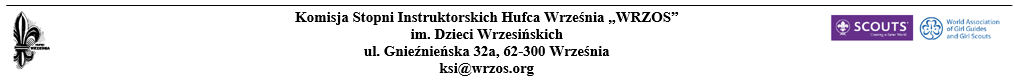 Podać stopień instruktorski, imię i nazwisko,W opinii należy uwzględnić aktywność, umiejętności, wiedzę, predyspozycję, osiągnięcia, itp. oraz przychylenie się (lub nie, z podaniem przyczyn) do otwarcia próby,Dotyczy osób wnioskujących o otwarcie próby na stopień instruktorski podharcmistrzyni/podharcmistrza,Podać funkcję np. Komendantki Hufca Września, Komendanta Chorągwi Wielkopolskiej,Niepotrzebne wykreślić.Przypisy:Podać na jaki stopień: PRZEWODNICZKI, PRZEOWDNIKA, PODHARCMISTRZYNI, PODHARCMISTRZA,Podać miejscowość, kod, ulicę/osiedle, nr domu i mieszkania,Podać pełną nazwę jednostki,Podać nazwę stopnia, nr rozkazu, z dnia, wydany przez – podać funkcję np. Drużynowa 11 GZ „Maciusie”, Komendant Chorągwi Wielkopolskiej,Należy podać przebyte kursy, szkolenia warsztaty i inne formy szkoleniowe istotne dla potrzeb realizacji próby, w przypadku osób wnioskujących o otwarcie próby na stopień instruktorski przewodniczki/przewodnika, w szczególności ukończony kurs przewodnikowski,Dotyczy osób wnioskujących o otwarcie próby na stopień instruktorski podharcmistrzyni/podharcmistrza – wymienić prowadzone zajęcia, szkolenia itp. z podaniem miesiąca i roku,Uchwała nr 43/XXXVIII Rady Naczelnej ZHP z dnia 2 października 2016 r. w sprawie systemu stopni instruktorskich oraz Regulamin pracy Komisji Stopni Instruktorskich oraz sposobu zdobywania Stopni Instruktorskich w Hufca ZHP Września z dnia 31.03.2017 r.Podać stopień instruktorski, imię i nazwisko,W opinii należy uwzględnić aktywność, umiejętności, wiedzę, predyspozycję, osiągnięcia, itp. oraz przychylenie się (lub nie, z podaniem przyczyn) do otwarcia próby,Dotyczy osób wnioskujących o otwarcie próby na stopień instruktorski podharcmistrzyni/podharcmistrza,Podać funkcję np. Komendantki Hufca Września, Komendanta Chorągwi Wielkopolskiej,Niepotrzebne wykreślić.Załącznik do wniosku o otwarcie próby instruktorskiejPROGRAM PRÓBY NA STOPIEŃ INSTRUKTORSKIPROGRAM PRÓBY NA STOPIEŃ INSTRUKTORSKIPROGRAM PRÓBY NA STOPIEŃ INSTRUKTORSKIPROGRAM PRÓBY NA STOPIEŃ INSTRUKTORSKIPROGRAM PRÓBY NA STOPIEŃ INSTRUKTORSKIPROGRAM PRÓBY NA STOPIEŃ INSTRUKTORSKIPROGRAM PRÓBY NA STOPIEŃ INSTRUKTORSKIPROGRAM PRÓBY NA STOPIEŃ INSTRUKTORSKIPROGRAM PRÓBY NA STOPIEŃ INSTRUKTORSKIPROGRAM PRÓBY NA STOPIEŃ INSTRUKTORSKIImię i nazwisko wnioskującegoImię i nazwisko wnioskującegoImię i nazwisko opiekunki/opiekunaImię i nazwisko opiekunki/opiekunaPROPONOWANE ZADANIA I WYMAGANIAPROPONOWANE ZADANIA I WYMAGANIAPROPONOWANE ZADANIA I WYMAGANIAPROPONOWANE ZADANIA I WYMAGANIAPROPONOWANE ZADANIA I WYMAGANIAPROPONOWANE ZADANIA I WYMAGANIAPROPONOWANE ZADANIA I WYMAGANIAPROPONOWANE ZADANIA I WYMAGANIALp.Nazwa zadaniaNazwa zadaniaNazwa zadaniaNazwa zadaniaNazwa zadaniaNazwa zadaniaNumer wymagania wg. SSIPROPONOWANY SPOSÓB (LUB OPIS) SPEŁNIENIA WARUNKÓW ZAMKNIĘCIA PRÓBYPROPONOWANY SPOSÓB (LUB OPIS) SPEŁNIENIA WARUNKÓW ZAMKNIĘCIA PRÓBYPROPONOWANY SPOSÓB (LUB OPIS) SPEŁNIENIA WARUNKÓW ZAMKNIĘCIA PRÓBYPROPONOWANY SPOSÓB (LUB OPIS) SPEŁNIENIA WARUNKÓW ZAMKNIĘCIA PRÓBYPROPONOWANY SPOSÓB (LUB OPIS) SPEŁNIENIA WARUNKÓW ZAMKNIĘCIA PRÓBYPROPONOWANY SPOSÓB (LUB OPIS) SPEŁNIENIA WARUNKÓW ZAMKNIĘCIA PRÓBYPROPONOWANY SPOSÓB (LUB OPIS) SPEŁNIENIA WARUNKÓW ZAMKNIĘCIA PRÓBYPROPONOWANY SPOSÓB (LUB OPIS) SPEŁNIENIA WARUNKÓW ZAMKNIĘCIA PRÓBYLp.Proponowany sposób lub opisProponowany sposób lub opisProponowany sposób lub opisProponowany sposób lub opisProponowany sposób lub opisNumer warunku wg. SSINumer warunku wg. SSIData i podpis wnioskującegoData i podpis wnioskującegoData i podpis wnioskującegoData i podpis opiekunki/opiekuna próbyData i podpis opiekunki/opiekuna próbyData i podpis opiekunki/opiekuna próbyData i podpis opiekunki/opiekuna próby